Název školy: 	ZŠ a MŠ T. G. Masaryka FulnekAutor :			Mgr. Miroslava GelnarováNázev :			VY_42_INOVACE_M.2.4-28Vzdělávací obor: 	Matematika a její aplikaceTéma : 			Přirozená čísla a početní operace s nimi, co jsme se naučili v prvním pololetí  Doporučený ročník: 2.Anotace:	Materiál obsahuje pracovní listy, v nichž si děti ověří získané znalosti a dovednosti (číselná osa, zapsání čísla, porovnávání čísel, zaokrouhlování, výpočty, slovní úlohy).Číslo projektu:	CZ.1.07/1.4.00/21.0903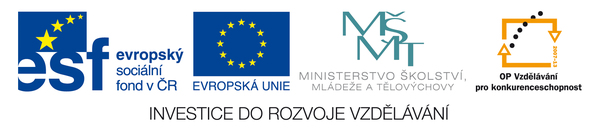 Pracovní listCo jsme se naučili v 1. pololetí Jméno: ………………………………………………………………………………………………Na číselné ose zeleně vyznač a zapiš tato čísla: 52, 65, 79, 81, 8550                                    60	                             70                                     80Zapiš čísla, která mají:8 desítek, 1 jednotku ___________      	0 desítek, 6 jednotek ……………………….7 desítek, 5 jednotek ___________       6 desítek, 0 jednotek ……………………….7 jednotek, 5 desítek ___________         2 desítky, 3 jednotky ……………………..Seřaď čísla od největšího po nejmenší: 12, 71, 28 ,86, 24, 52, 49, 99, 35, 20, 30 ………………………………………………………………………………………………………………………………………………..Doplň znaménka „větší než“, „ menší než“, „rovná se“.58             85	71            42	            21           21	45           45100          10	50           60	            77            66	68           68Daná čísla zaokrouhli na desítky.……_______	58 ……….._______	          12 ……….. _______	  54 ……….. _______…… _______	99 ………..________	         4 ……….. _______	 88 …………._______Vypočítej:32 + 4 = _____	54 + 2 = _____	                 67 – 5 = _____	99 – 5 = _____78 + 2 = _____	61 + 4 = _____	                 46 – 2 = _____	88 – 6 = _____+ 9 = _____	22 + 7 = _____	                 28 – 4 = _____	77 – 3 = _____V první řadě sedí 30 žáků. Ve druhé řadě sedí 20 žáků. Kolik žáků sedí v obou řadách?v první řadě ……………. _________v druhé řadě ………….. _________Kolik obou řadách ?……………..   výpočet :______________________     Odpověď:  _______________________________________________________________Do prodejny dodali 70 sáčků citronů. Pomerančů dodali o 30 sáčků méně. Kolik sáčků pomerančů dodali?citronů ……………………. ________pomerančů ……………… ________             Kolik pomerančů?  ……………… výpočet: ______________________Odpověď: ____________________________________________________________